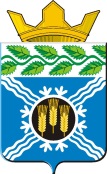 АДМИНИСТРАЦИЯ КРАПИВИНСКОГО МУНИЦИПАЛЬНОГО РАЙОНАПОСТАНОВЛЕНИЕот «16» 11.2021 г.№1543пгт. КрапивинскийО внесении изменений в постановление администрации Крапивинского муниципального района от 12.11.2014 г. №1605 «Об утверждении муниципальной программы «Профилактика безнадзорности и правонарушений несовершеннолетних» на 2015 – 2023 годы»1. Внести в постановление администрации Крапивинского муниципального района от 12.11.2014 г. №1605 «Об утверждении муниципальной программы «Профилактика безнадзорности и правонарушений несовершеннолетних» на 2015 – 2020 годы» (в редакции постановления администрации Крапивинского муниципального района от 11.11.2015г. № 1188, от 30.12.2015г. № 1347,  от 15.11.2016г. № 836, от 30.12.2016г. № 958, от 10.11.2017г. № 984, от 29.12.2017г. № 1189, от 15.11.2018 г. № 959, 15.11.2019 г. №1065, 31.12.2019 г. №1229) следующие изменения:1.1. Позицию «Объемы и источники финансирования муниципальной программы в целом и с разбивкой по годам ее реализации» паспорта муниципальной программы изложить в следующей редакции:  «                                                                                                                        ».1.2. Разделы 4,5 муниципальной программы изложить в новой редакции согласно приложению к настоящему постановлению.2. Опубликовать настоящее постановление на официальном сайте администрации Крапивинского муниципального района в информационно-телекоммуникационной сети «Интернет».3. Настоящее постановление вступает в силу со дня опубликования на официальном сайте администрации Крапивинского муниципального района в информационно-телекоммуникационной сети «Интернет», за исключением положений, для которых настоящим пунктом установлены иные сроки вступления в силу.Положения паспорта муниципальной программы, раздела 4 текстовой части муниципальной программы в части ресурсного обеспечения на 2020-2023 годы, раздела 5 текстовой части муниципальной программы в части плановых значений целевого показателя (индикатора) на 2020-2023 годы (в редакции настоящего постановления) применяются к правоотношениям, возникающим при составлении и исполнении бюджета района, начиная с бюджета на 2021 год и на плановый период 2022 и 2023 годов.4. Контроль за исполнением настоящего постановления возложить на заместителя главы Крапивинского муниципального района З.В. Остапенко.ГлаваКрапивинского муниципального района                              Т.И. КлиминаПриложениек постановлению администрацииКрапивинского муниципального районаот «___» ____________г. № _____4. Ресурсное обеспечение реализации муниципальной программы5. Сведения о планируемых значениях целевых показателей (индикаторов) муниципальной программы (по годам реализации муниципальной программы)Объемы и источники финансирования муниципальной программы в целом и с разбивкой по годам ее реализацииОбъем средств на реализацию муниципальной программы -3480,8 тыс. руб., в том числе по годам: 2015 год-288,0 тыс. руб. 2016 год-286,8 тыс. руб. 2017 год-301,5 тыс. руб. 2018 год-344,1тыс. руб. 2019 год-440,8 тыс. руб.2020 год-454,9 тыс. руб.2021 год-454,9 тыс. руб.2022 год-454,9 тыс. руб.2023 год-454,9 тыс. руб.из них: средства местного бюджета – 138,5 тыс. руб., в том числе по годам: 2015 год-0 руб.2016 год-0 руб. 2017 год-18,5 тыс. руб. 2018 год- 20,0 тыс. руб. 2019 год- 20,0 тыс. руб.2020 год-20,0 тыс. руб. 2021 год-20,0 тыс. руб.2022 год-20,0 тыс. руб.2022 год-20,0 тыс. руб.иные не запрещенные законодательством источники: средства областного бюджета – 3342,3 тыс. руб., в том числе по годам: 2015год-288,0 тыс. руб. 2016 год -286,8 тыс. руб. 2017 год- 283,0 тыс. руб. 2018 год- 324,1 тыс. руб. 2019 год- 420,8 тыс. руб.2020 год -434,9 тыс. руб.2021 год-434,9 тыс. руб.2022 год-434,9 тыс. руб. 2022 год-434,9 тыс. руб.№ п/пНаименование подпрограмм, программных мероприятийИсточник финансированияОбъем финансирования (тыс. рублей)Объем финансирования (тыс. рублей)Объем финансирования (тыс. рублей)Объем финансирования (тыс. рублей)Объем финансирования (тыс. рублей)Объем финансирования (тыс. рублей)Объем финансирования (тыс. рублей)Объем финансирования (тыс. рублей)Объем финансирования (тыс. рублей)№ п/пНаименование подпрограмм, программных мероприятийИсточник финансирования2015 год2016 год2017 год2018 год2019 год2020 год2021 год2022 год2023 год123456789101112Муниципальная программа «Профилактика безнадзорности и правонарушений несовершеннолетних» на 2015-2021 годыВсего288,0286,8301,5344,1440,8454,9454,9454,9454,9Муниципальная программа «Профилактика безнадзорности и правонарушений несовершеннолетних» на 2015-2021 годыместный бюджет020,020,020,020,020,020,020,0Муниципальная программа «Профилактика безнадзорности и правонарушений несовершеннолетних» на 2015-2021 годыиные не запрещенные законодательством источники:Муниципальная программа «Профилактика безнадзорности и правонарушений несовершеннолетних» на 2015-2021 годыобластной бюджет288, 0286,8283,0344,1420,8434,9434,9434,9434,91.Подпрограмма «Профилактика безнадзорности и правонарушений несовершеннолетних».Всего1.Подпрограмма «Профилактика безнадзорности и правонарушений несовершеннолетних».местный бюджет1.Подпрограмма «Профилактика безнадзорности и правонарушений несовершеннолетних».областной бюджет288, 0286,8283,0344,1420,8434,9434,9434,9434,91.1.Основное мероприятие: обеспечение деятельности комиссий по делам несовершеннолетних и защите их прав Всего288, 0286,8283,0344,1420,8434,9434,9434,9434,91.1.Основное мероприятие: обеспечение деятельности комиссий по делам несовершеннолетних и защите их прав местный бюджет000000001.1.Основное мероприятие: обеспечение деятельности комиссий по делам несовершеннолетних и защите их прав иные не запрещенные законодательством источники:1.1.Основное мероприятие: обеспечение деятельности комиссий по делам несовершеннолетних и защите их прав областной бюджет288, 0286,8283,0344,1420,8434,9434,9434,9434,91.2.Основное мероприятие: Проведение организационно – методических мероприятийместный бюджет00000000Координация деятельности органов и учреждений системы профилактики безнадзорности и правонарушений несовершеннолетнихместный бюджет00000000Рассмотрение вопросов по организации взаимодействия всех органов и учреждений системы профилактики по реализации программы «Профилактика безнадзорности и правонарушений несовершеннолетних» и эффективности принимаемых мерместный бюджет000000000Рассмотрение вопросов, связанных с улучшением воспитательной работы, предупреждением правонарушений несовершеннолетних на совещаниях органов и учреждений системы профилактики безнадзорности и правонарушений несовершеннолетнихместный бюджет000000000Изучение опыта работы других регионов в формировании системы профилактики правонарушений в целях использования данного опытаместный бюджет000000000Формирование районного банка данных:семей, находящихся в социально-опасном положении;несовершеннолетних, не посещающих школу или систематически пропускающих занятия в ОУ без уважительной причины;несовершеннолетних, состоящих на учёте у врача-нарколога;несовершеннолетних, состоящих на учете в КДНиЗП;несовершеннолетних, состоящих на учете в ОДН ОВДобучающихся, имеющих инвалидность;несовершеннолетних, находящихся на опеке и попеченииместный бюджет000000000Проведение профориентационных мероприятий по определению сферы деятельности несовершеннолетними гражданамиместный бюджет000000000Работа Координационного совета по оказанию социальной помощи семьям с детьми, находящимися в трудной жизненной ситуацииместный бюджет000000000Организация «Круглых столов», семинаров и практических занятий на темы: «Уголовная и административная ответственность», «Недопустимость самовольных уходов», «Ответственность за попрошайничество и бродяжничество», «Это надо знать всем», «Заповеди семейного воспитания», «Когда семья вместе, то и душа на месте» и т.п.местный бюджет000000000Организация бесед, лекций, классных часов с несовершеннолетними и их родителями на темы:«Уголовная и административная ответственность», «Недопустимость самовольных уходов», «Меры и способы защиты от преступных посягательств», «Заповеди семейного воспитания» и т.п.местный бюджет000000000 Работа «Телефона доверия» местный бюджет000000000Подготовка методических рекомендаций, наглядной агитации, баннеров, буклетов по работе с детьми, находящимися в социально-опасном положении по профилактике безнадзорности и правонарушений несовершеннолетних, подростковой преступности местный бюджет000000000Участие специалистов учреждений социальной сферы в областных, районных совещаниях, семинарах, методических объединениях и других мероприятиях по профилактике безнадзорности и правонарушений несовершеннолетних местный бюджет000000000Проведение ярмарки вакансий учебных мест для несовершеннолетнихместный бюджет000000000Изучение потребностей детей, подростков, молодежи в формах организации досуга путем анкетирования, опроса, собеседования «Молодежь и досуг»местный бюджет0000000001.3.Основное мероприятие: Проведение информационных мероприятийместный бюджет000000000Пропаганда в средствах массовой информации патриотизма, здорового образа жизни подростков и молодёжи, их ориентация на духовные ценностиместный бюджет000000000Публикация статей по проблемам подростковой преступности, детско-дорожного травматизма, пожарной безопасности, основам выбора профессии; о деятельности органов и учреждений системы профилактике; о проведении профилактических рейдов;местный бюджет000000000Информирование органов исполнительной власти по обустройству мест сосредоточения детей средствами регулирования дорожного движенияместный бюджет000000000Проведение анализа причин правонарушений, побегов и бродяжничества воспитанников детских домов, школ-интернатов и приютовместный бюджет000000000Информирование несовершеннолетних граждан об организации временного трудоустройстваместный бюджет000000000Лекторий по правовому всеобучу в образовательных учрежденияхместный бюджет000000000Оказание консультативной помощи для родителей и несовершеннолетних, оказавшихся в трудной жизненной ситуацииместный бюджет0000000001.4.Основное мероприятие: Проведение защиты прав и законных интересов несовершеннолетнихместный бюджет000000000Проверка условий содержания, воспитания и обучения детей в учреждениях системы профилактики безнадзорности и правонарушений несовершеннолетнихместный бюджет000000000Проверка эффективности использования спортивных площадок, спортивных залов, хоккейных коробокместный бюджет000000000Проведение межведомственных рейдов:- в семьи, находящиеся в социально-опасном положении;- по местам концентрации несовершеннолетних;- контроль за поведением подростков, осужденных без лишения свободы,- исполнением осужденными условно несовершеннолетними обязанностей, возложенных судомместный бюджет000000000Работа бригады мобильной социальной скорой помощи на территориях сельских поселений районаместный бюджет000000000Выявление семей и детей, оказавшихся в социально опасном положенииместный бюджет000000000Содействие органам опеки и попечительства в устройстве несовершеннолетних, оставшихся без попечения родителей или законных представителейместный бюджет000000000Содействие в восстановлении родительских прав матерей, ранее лишенных в отношении детейместный бюджет000000000Отслеживание социальной адаптации выпускников интернатных учрежденийместный бюджет000000000Проведение операции «Надзор», «Рецидив» с целью предупреждения повторной преступностиместный бюджет000000000Проведение акции «Семья» с целью выявления неблагополучия в семье, фактов жестокого обращения с детьми, оказания помощи детям, оказавшимся в трудной жизненной ситуацииместный бюджет000000000Социальные и медико-социальные патронажи по выявлению несовершеннолетних, оставшихся без надзора родителей, занимающихся бродяжничеством, попрошайничествомместный бюджет0000000001.5.Основное мероприятие: Проведение воспитательно-профилактических мероприятийместный бюджет000000000Проведение комплексной межведомственной операции «Подросток»местный бюджет000000000Проведение в ОУ районной акции «Полиция и дети»местный бюджет000000000Акция «Мама, найди меня!»местный бюджет000000000Военно-патриотическая игра «Зарница» местный бюджет000000000Реализация программ: «Путевка в жизнь», «Я+», «Я - гражданин России»местный бюджет000000000Организация волонтёрского движения (школа волонтёров)местный бюджет000000000Разработка и реализация подпрограмм социальной реабилитации: «Возрождение», «Юный эколог», «Безопасное колесо», «Мир глазами детей», «Помоги себе сам», «Формирование жизненной позиции. Развитие способностей к выбору жизненного пути» и др.местный бюджет000000000Формирование и укрепление семейных ценностей, традиций (семейные клубы)местный бюджет000000000Выставки-конкурсы детского рисунка: «Мир детства», «Мама! В этом слове – солнце, свет» местный бюджет000000000Организация круглых столов с детьми и родителями: «Ответственность за преступления, предусмотренные ст.158 УК РФ», «Недопустимость совершения правонарушений и преступлений. Возрастная ответственность», «Ответственность за попрошайничество и за бродяжничество»местный бюджет000000000Индивидуальные беседы с детьми и родителями о профилактике безнадзорности и правонарушенийместный бюджет000000000Участие в благотворительных акциях: «Праздник детства», «Неделя добра», «Веселый день рождения»местный бюджет000000000Операция по предупреждению ДТП с участием детей «Внимание! Дети!»местный бюджет0000000001.6.Основное мероприятие: Проведение организаций досуга и занятости несовершеннолетнихместный бюджет000000000Оздоровление детей в лагерях при учреждениях образования, культуры и спортаместный бюджет000000000Оздоровление детей, находящихся в трудной жизненной ситуации, в санаториях и оздоровительных лагерях (за пределами района)местный бюджет000000000Организация групп детей для прохождения курса социальной реабилитации на базе отделения дневного пребывания СРЦместный бюджет000000000Организация досуга детей и подростков в клубах по интересам и кружковой работе местный бюджет000000000Организация работы спортивных площадокместный бюджет000000000Проведение учебно-тренировочных сборовместный бюджет000000000Организация деятельности детских дворовых отрядовместный бюджет000000000Проведение многодневных походовместный бюджет000000000Районный конкурс «КВН»местный бюджет000000000Выставка детского творчестваместный бюджет000000000Передвижная выставка плакатов: «С тобой этого не случится», «Мир без наркотиков»местный бюджет000000000Конкурс экологических проектов, акций в защиту природыместный бюджет000000000Внутришкольные спортивные мероприятия, конкурсы, весёлые старты с привлечением детей «групп риска»местный бюджет000000000Участие спортивных мероприятиях (в том числе соревнования по радиоспорту, областная школа безопасности, областные соревнования по спортивному ориентированию «Юный спасатель», соревнования по ГТЗО)местный бюджет000000000Организация временной занятости несовершеннолетних местный бюджет000000000Трудоустройство несовершеннолетних 14-18 лет на рабочие места по установленной квотеместный бюджет000000000Организация спортивных и праздничных мероприятийместный бюджет000000000Районный туристический слетместный бюджет000000000Районный велопоходместный бюджет000000000Организация детских праздников (слеты «Парус Надежды», « Я гражданин России»местный бюджет000000000Кинофестиваль «Мы родом из детства»местный бюджет000000000Декады тематических мероприятий, посвященных Дню Победы:- «Только Победа в жизни»;- «Бойцы вспоминают минувшие дни»;- «Дом, в котором живут солдаты»;- «Орден моего отца»;- «Погоны на женских плечах»;- «Победное эхо войны»местный бюджет000000000Районный День призывника:- «Мы уходим из детства»;- «Сегодня мальчишки, а завтра солдаты»;- «Солдатами не рождаются»местный бюджет000000000Организация праздников народного календаря для детей: Пасха. Троица, Иван Купала, Престольные праздники, Масленицаместный бюджет0000000001.7.Основное мероприятие: Проведение лечебно-диагностических и профилактических мероприятийместный бюджет000000000Обеспечение круглосуточного приема несовершеннолетних, находящихся в состоянии алкогольного или наркотического опьянения, для оказания им медицинской помощи при наличии показаний медицинского характераместный бюджет000000000Обеспечение медицинского обследования несовершеннолетних, оставшихся без попечения родителей или законных представителей, и подготовка рекомендаций по их устройству с учетом состояния здоровьяместный бюджет000000000Обеспечение выхаживания детей в возрасте до 4-х лет, оставшихся без попечения родителей или законных представителей, оказавшихся в трудной жизненной ситуации,  а также содействие органам опеки и попечительства в устройстве таких несовершеннолетнихместный бюджет000000000Оказание бесплатной стационарной помощи подросткам 15-17 лет в стационарах общей лечебной сетиместный бюджет000000000Обеспечение подготовки в установленном порядке заключений о состоянии здоровья несовершеннолетних, совершивших преступление или общественно-опасное деяние, в целях установления у них противопоказаний медицинского характера для направления в специальные учебно-воспитательные учреждения закрытого типаместный бюджет000000000Выявление источников заболеваний, передающихся половым путем, обследование и лечение несовершеннолетних, страдающих этими заболеваниямиместный бюджет000000000Лечение от алкогольной зависимостиместный бюджет000000000Проведение профилактических, медицинских осмотров обучающихся и воспитанников образовательных и социальных учрежденийместный бюджет000000000Учет, регулярное наблюдение детей из семей, находящихся в социально-опасном положенииместный бюджет000000000Организация работы школы молодых матери и отцаместный бюджет0000000001.8.Основное мероприятие: Проведение адресной социальной помощиместный бюджет000000000Организация благотворительной акции «Помоги собраться в школу»местный бюджет000000000Оказание мер социальной поддержки семьям:ежемесячное пособие на детейпродуктовые наборы малоимущим, многодетным семьям компенсация на хлеб многодетным семьямпитание в школе детей из многодетных семейпредоставление малоимущим семьям с детьми субсидий на оплату жилья и коммунальных услугльготы во исполнение ФЗ «О социальной защите инвалидов, семей с детьми-инвалидами в Российской Федерации» 1995г.местный бюджет000000000Оказание срочной социальной помощи семьям с детьми, оказавшимся в трудной жизненной ситуации:государственная социальная помощьблаготворительный угольадресная помощьместный бюджет0000000001.9.Основное мероприятие: Обеспечение правоохранительной помощиместный бюджет000000000Проведение обследования в образовательных, развлекательных, медицинских учреждениях на предмет антитеррористической защищенности, усиления пропускного режима.местный бюджет000000000Проведение обследования состояния улично-дорожной сети у ОУ, мест массового сосредоточения детейместный бюджет000000000Проведение целевых оперативно-профилактических мероприятий, рейдов, проверок мест концентрации подростковместный бюджет000000000Осуществление принудительного привода граждан на заседания комиссии по делам несовершеннолетних и защите их правместный бюджет0000000002.Подпрограмма «Обеспечение противодействия злоупотреблению наркотическими и психотропными веществами»всего65,0018,520,020,020,020,020,020,02.Подпрограмма «Обеспечение противодействия злоупотреблению наркотическими и психотропными веществами»местный бюджет65,0018,520,020,020,020,020,020,02.1.Публикация в средствах массовой информации материалов, направленных на противодействие злоупотреблению наркотиками и психотропными веществами.Всего10,0000000002.1.Публикация в средствах массовой информации материалов, направленных на противодействие злоупотреблению наркотиками и психотропными веществами.местный бюджет10,02.2.Разработка, тиражирование и распространение информационно – образовательных материалов для различных целевых групп: подростков, молодежи – по первичной профилактике ВИЧ-инфекции как последствия потребления инъекционных наркотиков и другие.Всего10,0000000002.2.Разработка, тиражирование и распространение информационно – образовательных материалов для различных целевых групп: подростков, молодежи – по первичной профилактике ВИЧ-инфекции как последствия потребления инъекционных наркотиков и другие.местный бюджет10,0000000002.3.Изготовление рекламно – информационной продукции по профилактике употребления СПАЙСОВ.Всего10,0000000002.3.Изготовление рекламно – информационной продукции по профилактике употребления СПАЙСОВ.местный бюджет10,0000000002.4.Подготовка и размещение в электронных средствах массовой информации социальной рекламы антинаркотической направленности.Всего000000002.4.Подготовка и размещение в электронных средствах массовой информации социальной рекламы антинаркотической направленности.местный бюджет2.5. Приобретение необходимого инвентаря дляорганизациямероприятийантинаркотической направленности.Всего5,0000000002.5. Приобретение необходимого инвентаря дляорганизациямероприятийантинаркотической направленности.местный бюджет5,0000000002.6.Организация антинаркотических мероприятий в период летнего отдыха подростков из малообеспеченных, многодетных семей.Всего0000000002.6.Организация антинаркотических мероприятий в период летнего отдыха подростков из малообеспеченных, многодетных семей.местный бюджет0000000002.7.Организация и проведение образовательно-воспитательных театрализованных представлений спортивной и антинаркотической направленности.Всего000000002.7.Организация и проведение образовательно-воспитательных театрализованных представлений спортивной и антинаркотической направленности.местный бюджет000000002.8.Уничтожение на территории Крапивинского муниципального района наркосодержащих растений, используемых для незаконного производства наркотиков.Всего30,0018,520,020,020,020,020,020,02.8.Уничтожение на территории Крапивинского муниципального района наркосодержащих растений, используемых для незаконного производства наркотиков.местный бюджет30,0018,520,020,020,020,020,020,0№ п/пНаименованиемуниципальной  программы,подпрограммы,мероприятияНаименование целевогопоказателя (индикатора)ЕдиницаизмеренияПлановое значение целевогопоказателя (индикатора)Плановое значение целевогопоказателя (индикатора)Плановое значение целевогопоказателя (индикатора)Плановое значение целевогопоказателя (индикатора)Плановое значение целевогопоказателя (индикатора)Плановое значение целевогопоказателя (индикатора)Плановое значение целевогопоказателя (индикатора)Плановое значение целевогопоказателя (индикатора)Плановое значение целевогопоказателя (индикатора)№ п/пНаименованиемуниципальной  программы,подпрограммы,мероприятияНаименование целевогопоказателя (индикатора)Единицаизмерения2015год2016год2017год2018год2019 год2020 год2021 год2022 год2023 год122345678910111213Муниципальная программа  «Профилактика безнадзорности и правонарушений несовершеннолетних» на 2015-2022 годыМуниципальная программа  «Профилактика безнадзорности и правонарушений несовершеннолетних» на 2015-2022 годыМуниципальная программа  «Профилактика безнадзорности и правонарушений несовершеннолетних» на 2015-2022 годыМуниципальная программа  «Профилактика безнадзорности и правонарушений несовершеннолетних» на 2015-2022 годыМуниципальная программа  «Профилактика безнадзорности и правонарушений несовершеннолетних» на 2015-2022 годыМуниципальная программа  «Профилактика безнадзорности и правонарушений несовершеннолетних» на 2015-2022 годыМуниципальная программа  «Профилактика безнадзорности и правонарушений несовершеннолетних» на 2015-2022 годыМуниципальная программа  «Профилактика безнадзорности и правонарушений несовершеннолетних» на 2015-2022 годыМуниципальная программа  «Профилактика безнадзорности и правонарушений несовершеннолетних» на 2015-2022 годыМуниципальная программа  «Профилактика безнадзорности и правонарушений несовершеннолетних» на 2015-2022 годыМуниципальная программа  «Профилактика безнадзорности и правонарушений несовершеннолетних» на 2015-2022 годыМуниципальная программа  «Профилактика безнадзорности и правонарушений несовершеннолетних» на 2015-2022 годыМуниципальная программа  «Профилактика безнадзорности и правонарушений несовершеннолетних» на 2015-2022 годыМуниципальная программа  «Профилактика безнадзорности и правонарушений несовершеннолетних» на 2015-2022 годы1.Подпрограмма: «Профилактика безнадзорности и правонарушений несовершеннолетних».Подпрограмма: «Профилактика безнадзорности и правонарушений несовершеннолетних».Подпрограмма: «Профилактика безнадзорности и правонарушений несовершеннолетних».Подпрограмма: «Профилактика безнадзорности и правонарушений несовершеннолетних».1.1.Обеспечение деятельности комиссии по делам несовершеннолетних и защите их правОбеспечение деятельности комиссии по делам несовершеннолетних и защите их правКоличество проведенных заседаний комиссииед.24262626262626261.1.Обеспечение деятельности комиссии по делам несовершеннолетних и защите их правОбеспечение деятельности комиссии по делам несовершеннолетних и защите их правКоличество семей, состоящих на учете в КДН и ЗПчел.6363404539393939Обеспечение деятельности комиссии по делам несовершеннолетних и защите их правОбеспечение деятельности комиссии по делам несовершеннолетних и защите их правКоличество несовершеннолетних, состоящих на учете в КДН и ЗП чел.24242124393939391.2.Снижение уровня преступности и правонарушений среди несовершеннолетнихУровень преступности и правонарушений среди несовершеннолетнихКоличество несовершеннолетних совершивших преступлениечел.39273333282828281.2.Снижение уровня преступности и правонарушений среди несовершеннолетнихПроведение защиты прав и законных интересов несовершеннолетнихКоличество проведенных межведомственных рейдовед.96969797505050501.2.Снижение уровня преступности и правонарушений среди несовершеннолетнихПроведение защиты прав и законных интересов несовершеннолетнихКоличество родителей, восстановившихся в родительских правахчел.111111111.2.Снижение уровня преступности и правонарушений среди несовершеннолетнихПроведение защиты прав и законных интересов несовершеннолетнихКоличество статей по проблемам подростковой преступностиед.10101111484848481.2.Снижение уровня преступности и правонарушений среди несовершеннолетнихПроведение воспитательно-профилактических работКоличество проведенных акцийед.27273803803823823823821.2.Снижение уровня преступности и правонарушений среди несовершеннолетнихПроведение воспитательно-профилактических работКоличество детей принявших участие в профилактических акцияхчел.150015004120420042004200420042001.2.Снижение уровня преступности и правонарушений среди несовершеннолетнихОрганизация досуга и занятости несовершеннолетнихКоличество детей, находящихся в социально-опасном положении, направленных в оздоровительные лагерячел.124616161525252521.2.Снижение уровня преступности и правонарушений среди несовершеннолетнихОрганизация досуга и занятости несовершеннолетнихЗанятость несовершеннолетних в возрасте от 14 до 18 летчел.951021021051051051051.2.Снижение уровня преступности и правонарушений среди несовершеннолетнихОрганизация досуга и занятости несовершеннолетнихКоличество несовершеннолетних снятых с профилактического учетаед.10101616393939391.2.Снижение уровня преступности и правонарушений среди несовершеннолетнихОрганизация досуга и занятости несовершеннолетнихКоличество несовершеннолетних, направленных КДН и ЗП в центр занятостичел.1010101188881.2.Снижение уровня преступности и правонарушений среди несовершеннолетнихПроведение лечебно-диагностических и профилактических мероприятийКоличество несовершеннолетних, состоящих на учете у врача - наркологачел.311133331.2.Снижение уровня преступности и правонарушений среди несовершеннолетнихОказание адресной социальной помощиКоличество семей, которым оказана адресная социальная помощь, малоимущим семьям и семьям находящимся в социально опасном положенииед.103410342431243522272227222722271.2.Снижение уровня преступности и правонарушений среди несовершеннолетнихПроведение организационно – методических мероприятийКоличество выпущенных методических рекомендации, баннеров, буклетов, по работе с детьми, находящимися в социально-опасном положенииед.9910104804804804802.Подпрограмма «Обеспечение противодействия злоупотреблению наркотиками и психотропными веществами»Подпрограмма «Обеспечение противодействия злоупотреблению наркотиками и психотропными веществами»Подпрограмма «Обеспечение противодействия злоупотреблению наркотиками и психотропными веществами»Подпрограмма «Обеспечение противодействия злоупотреблению наркотиками и психотропными веществами»Подпрограмма «Обеспечение противодействия злоупотреблению наркотиками и психотропными веществами»Подпрограмма «Обеспечение противодействия злоупотреблению наркотиками и психотропными веществами»Подпрограмма «Обеспечение противодействия злоупотреблению наркотиками и психотропными веществами»Подпрограмма «Обеспечение противодействия злоупотреблению наркотиками и психотропными веществами»Подпрограмма «Обеспечение противодействия злоупотреблению наркотиками и психотропными веществами»Подпрограмма «Обеспечение противодействия злоупотреблению наркотиками и психотропными веществами»Подпрограмма «Обеспечение противодействия злоупотреблению наркотиками и психотропными веществами»2.1.Публикация в средствах массовой информации материалов, направленных на противодействие злоупотреблению наркотиками и психотропными веществами,Публикация в средствах массовой информации материалов, направленных на противодействие злоупотреблению наркотиками и психотропными веществами,Количество публикаций в средствах массовой информации материалов, направленных на противодействие злоупотребления наркотиками и психотропными веществами.ед.10102626404040402.2.Разработка, тиражирование и распространение информационно – образовательных материалов для различных целевых групп: подростков, молодежи – по первичной профилактике ВИЧ-инфекции как последствия потребления инъекционных наркотиков и другиеРазработка, тиражирование и распространение информационно – образовательных материалов для различных целевых групп: подростков, молодежи – по первичной профилактике ВИЧ-инфекции как последствия потребления инъекционных наркотиков и другиеКоличество распространеных информационно – образовательных материалов для различных целевых групп: подростков, молодежи – по первичной профилактике ВИЧ-инфекции как последствия потребления инъекционных наркотиков и другие.ед.100010001650165020002000200020002.3.Изготовление рекламно – информационной продукции по профилактике употребления СПАЙСОВИзготовление рекламно – информационной продукции по профилактике употребления СПАЙСОВКоличество изготовленной рекламно – информационной продукции по профилактике употребления СПАЙСОВ.ед.50035090090010001000100010002.4.Подготовка и размещение в электронных средствах массовой информации социальной рекламы антинаркотической направленностиПодготовка и размещение в электронных средствах массовой информации социальной рекламы антинаркотической направленностиКоличество размещенной в электронных средствах массовой информации социальной рекламы антинаркотической направленностиед.13940404040402.5.Приобретение необходимого инвентаря для организации мероприятий антинаркотической направленностиПриобретение необходимого инвентаря для организации мероприятий антинаркотической направленностиКоличество приобретённого  инвентаря для организации мероприятий антинаркотической направленности в отчетном периодеед.22222222.6.Организация антинаркотических мероприятий в период летнего отдыха подростков из малообеспеченных, многодетных семей.Организация антинаркотических мероприятий в период летнего отдыха подростков из малообеспеченных, многодетных семей.Количество проведенных антинаркотических мероприятий в период летнего отдыха подростков из малообеспеченных, многодетных семей в отчетном периодеед.10101111666666662.7.Организация и проведение образовательно – воспитательных театрализованных представлений спортивной и антинаркотической направленностиОрганизация и проведение образовательно – воспитательных театрализованных представлений спортивной и антинаркотической направленностиКоличество проведенных образовательно – воспитательных театрализованных представлений спортивной и антинаркотической направленностиед.10104050505050502.8.Уничтожение на территории Крапивинского муниципального района наркосодержащих растений, используемых для незаконного производства наркотиков.Уничтожение на территории Крапивинского муниципального района наркосодержащих растений, используемых для незаконного производства наркотиков.Площадь уничтоженных на территории Крапивинского муниципального района наркосодержащих растений, используемых для незаконного производства наркотиков.Га12,713,5151515151515